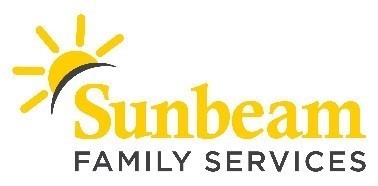 FOR IMMEDIATE RELEASEJune 25, 2020Contact 
Angie Doss  
Chief External Relations Officer  
adoss@sunbeamfamilyservices.org  
Office: (405) 5098-2311 Mobile: (619) 347- 4057Download photos of Sunbeam’s services.Donations Needed to Connect Community to Resources, Support
Sunbeam Invites Community to Donate, Help Neighbors (OKLAHOMA CITY) – It’s not too late to join Sunbeam Family Services in connecting Oklahomans to support and resources during COVID-19. “Neighbors helping each other is more important than ever,” said Sarah Rahhal, LCSW and chief executive officer of Sunbeam. “Whether it’s providing resources to a grandmother who is raising her grandchild or early childhood services for a single dad and his toddler, Sunbeam in helping our neighbors connect to the things that matter most. These are challenging times, but our friends like you are meeting this moment with such incredible generosity.”Sunbeam ensures children in foster care and seniors living in isolation remain connected to their loved ones by providing computers and technology support.  The nonprofit is also connecting with infants and toddlers through early education services and is meeting with families one-on-one to make sure their basic needs are met. Additionally, Sunbeam is keeping the community connected to resources through online mental health and support group services. To make a donation, or learn more about Sunbeam, visit SunbeamFamilyServices.org or call (405) 528-7721.  ###About Sunbeam Family ServicesFounded in 1907, Sunbeam Family Services is one of Oklahoma’s longest serving nonprofits and is one of the original United Way of Central Oklahoma Community partners. Sunbeam’s mission is to provide help, hope and the opportunity to succeed through Early Childhood, Counseling, Foster Care and Senior Services. To learn more, call (405) 528-7721, visit sunbeamfamilyservices.org, or join the conversation on Facebook, Twitter and Instagram. 